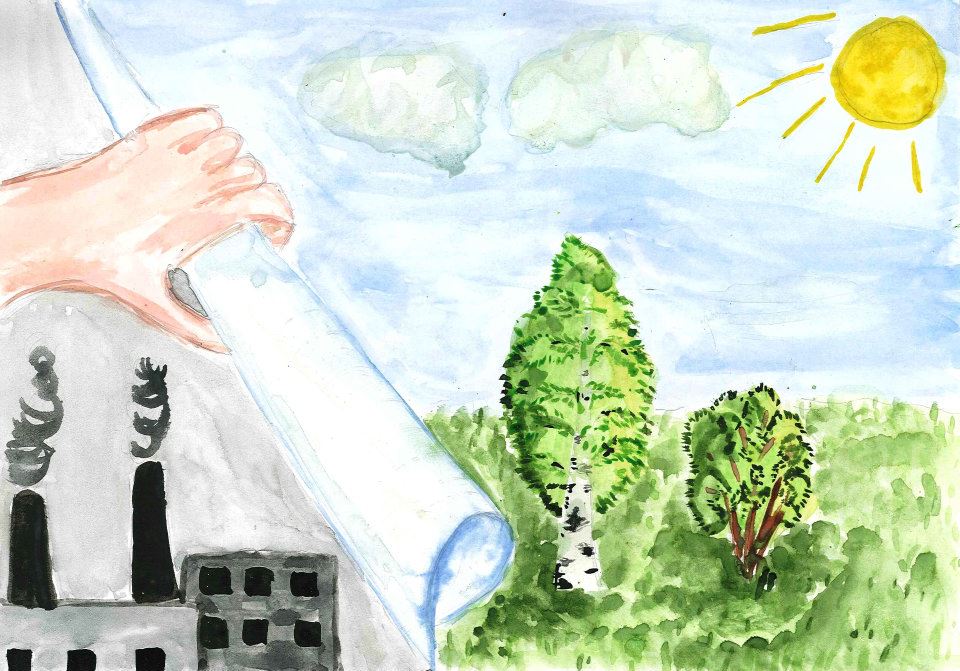 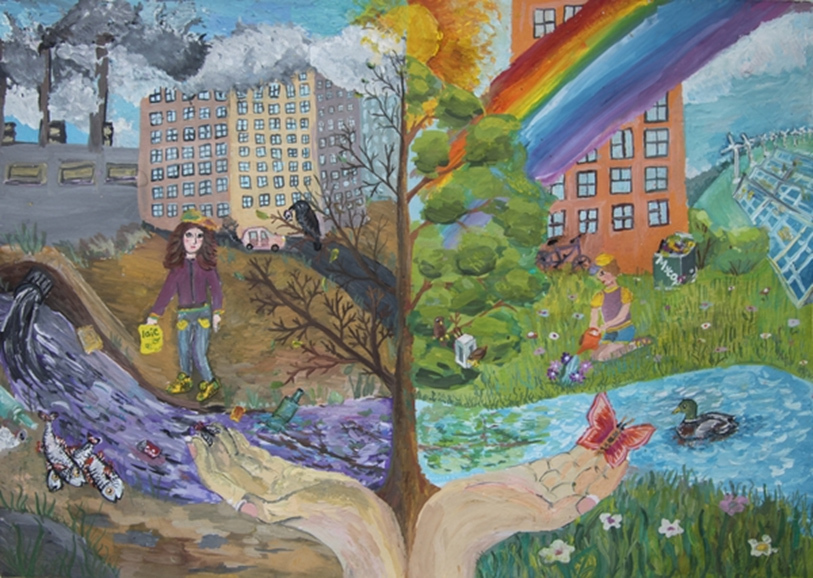 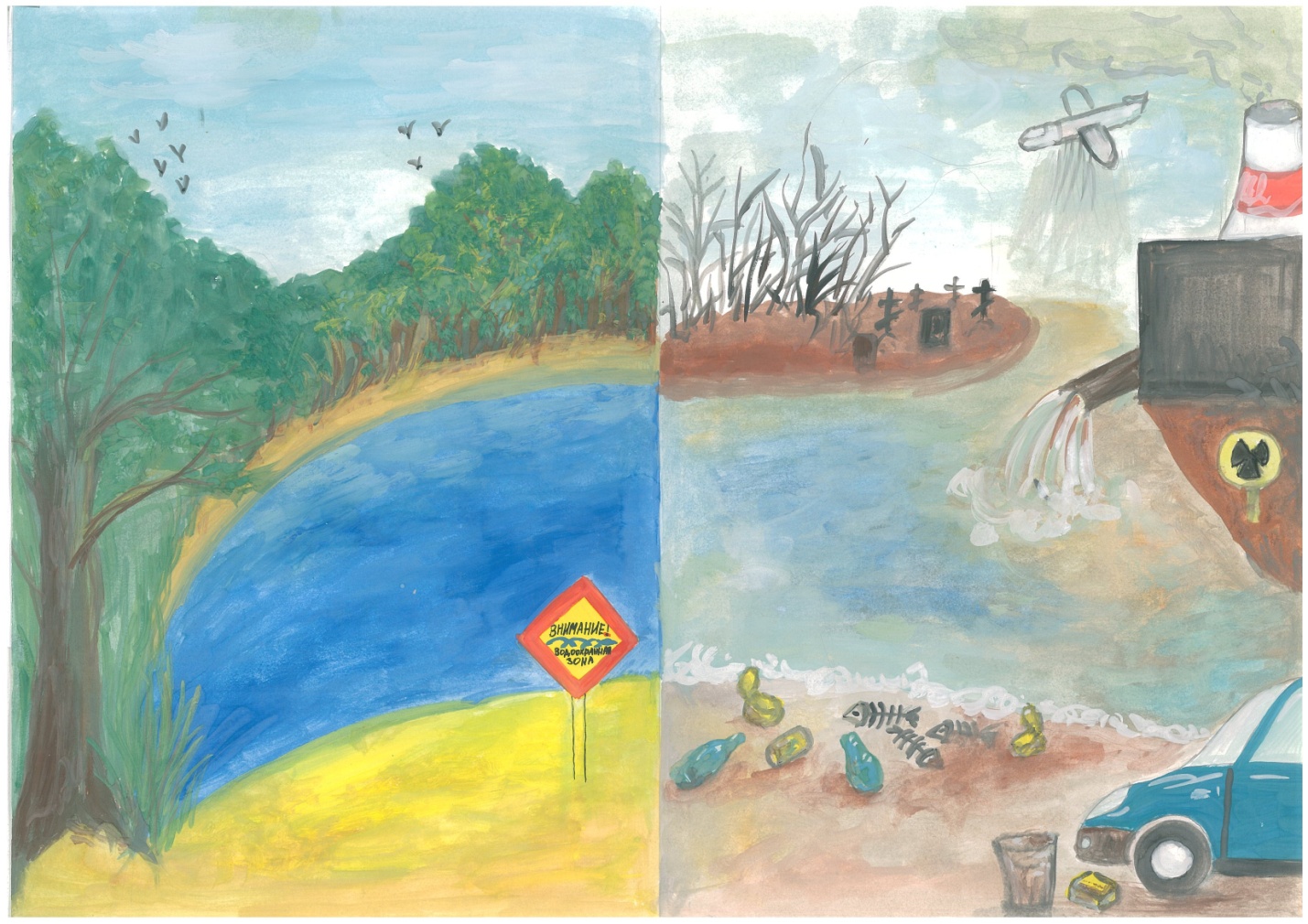 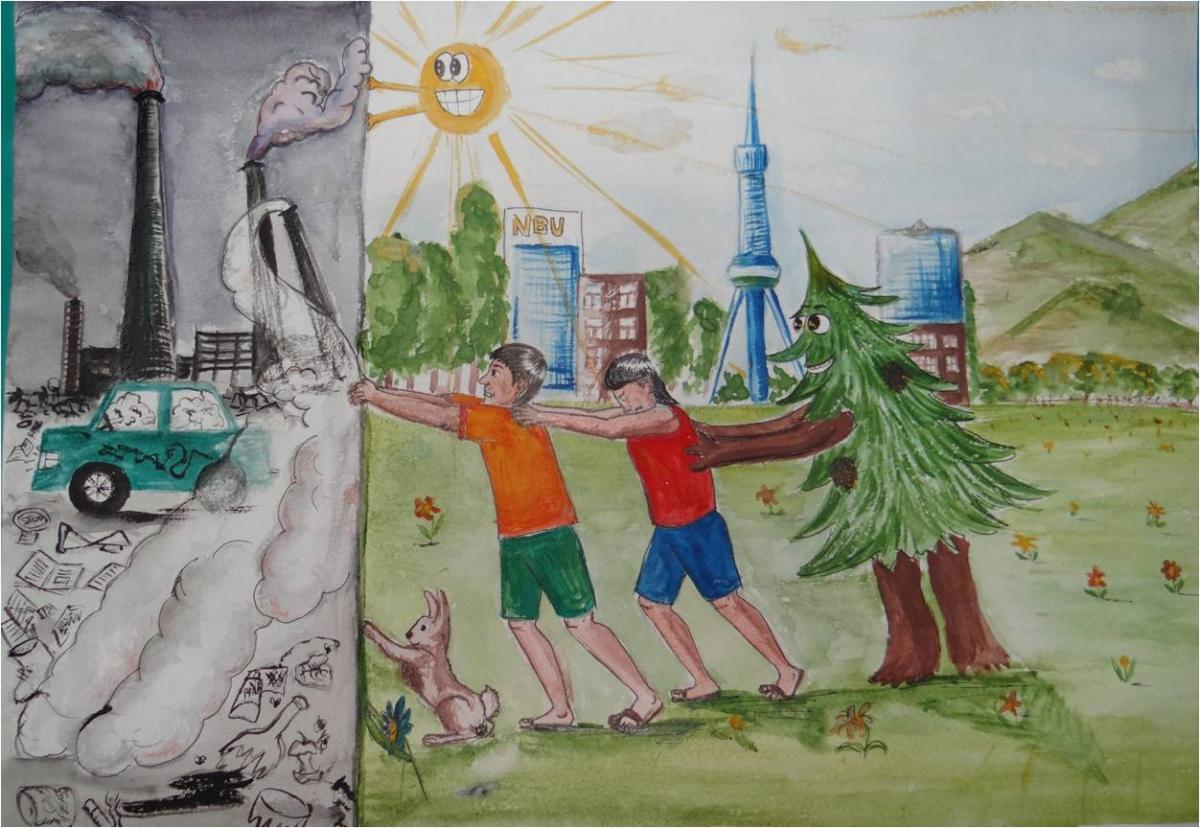 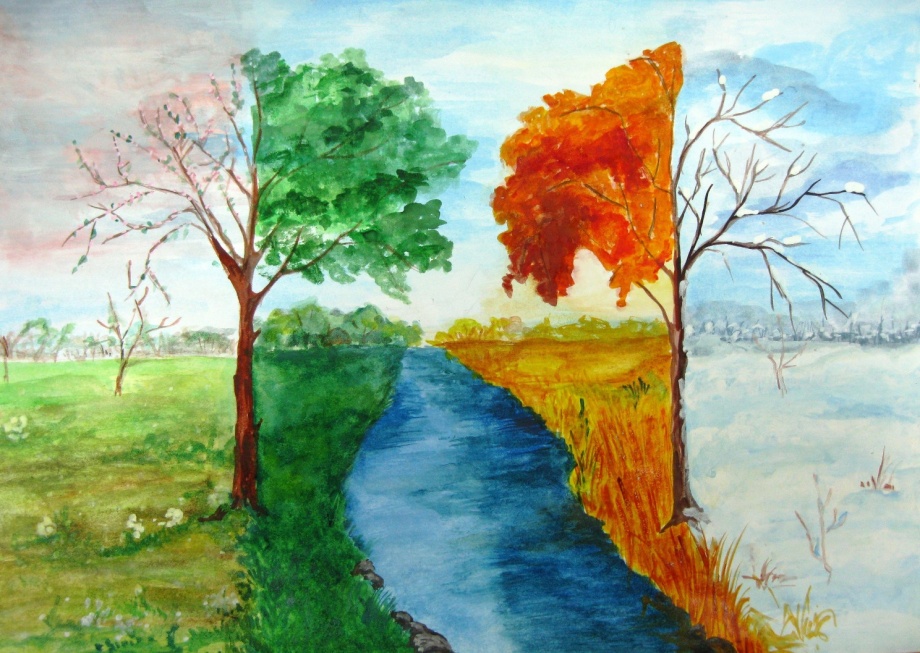 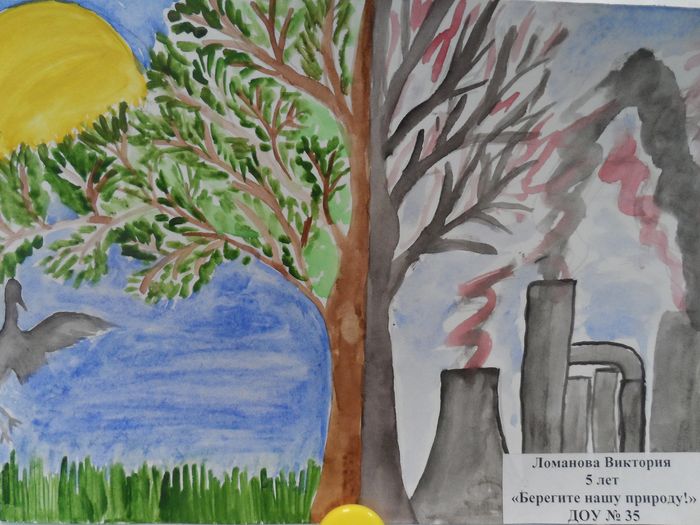 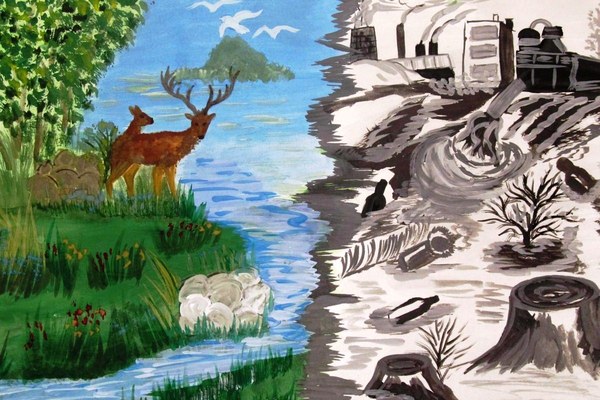 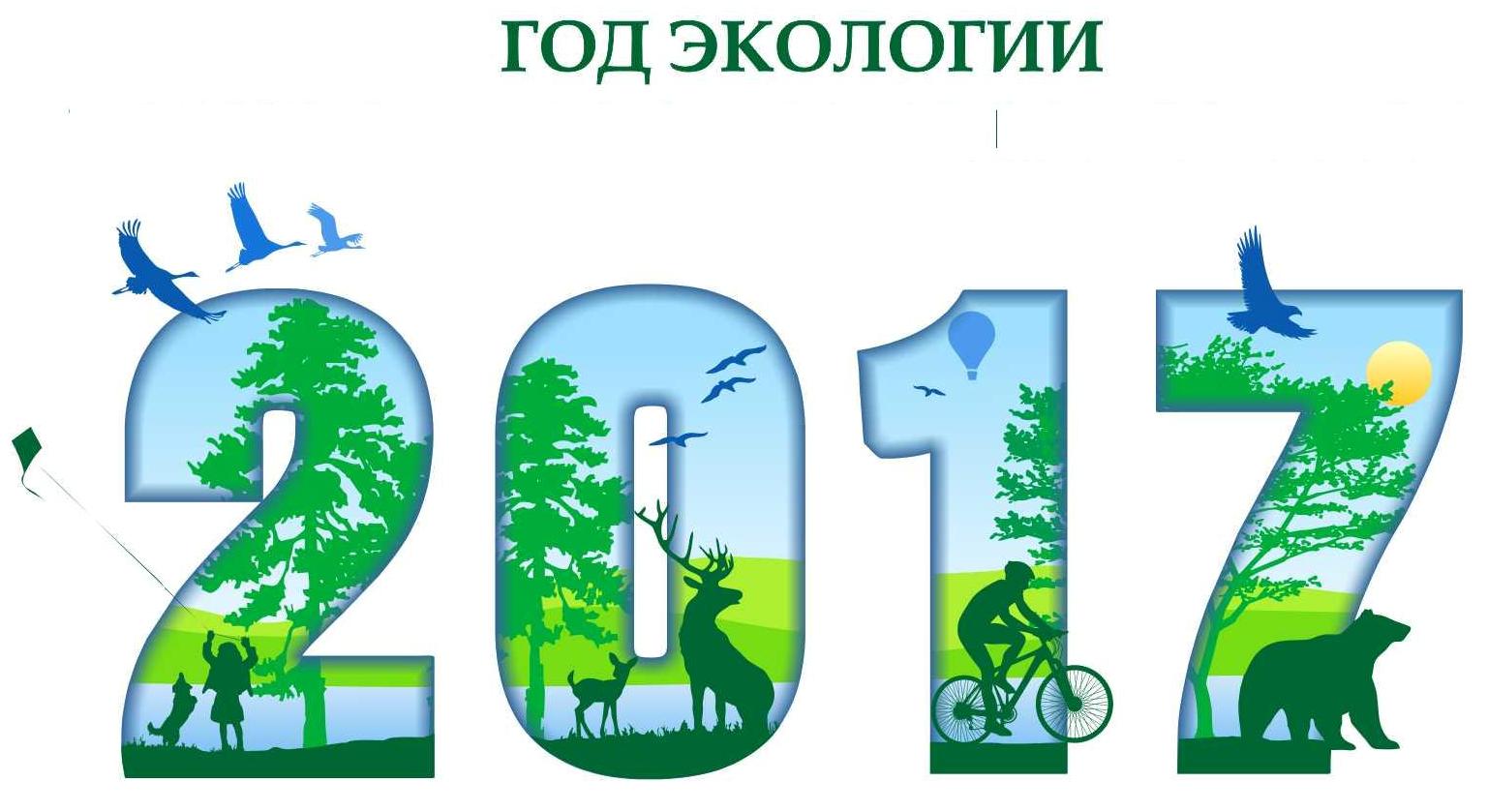 ГОД ЭКОЛОГИИ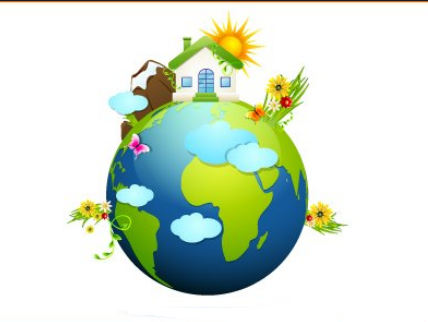 …Мы все живем на одной и той же планете— мы экипаж одного корабля…Антуан де Сент-Экзюпери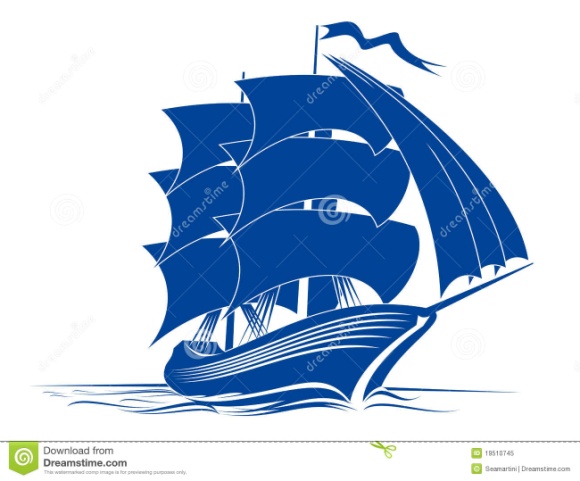 ЭКОЛОГИЧЕСКИЕ ПРОБЛЕМЫ:Загрязнение атмосферыИстощение озонового слояГлобальное потеплениеЗагрязнение водыУничтожение видов растений и животныхСокращение полезных ископаемыхОбезображивание природных ландшафтов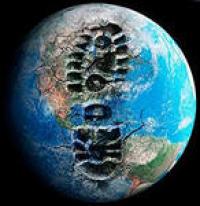 ФАКТЫ280 наименований вредных веществ содержится в выбросах автотранспортаЕжегодно с лица Земли исчезает 11 млн. га лесов – это в 10 раз превышает масштабы лесовосстановленияНа 4 года меньше живет средний житель мегаполиса по сравнению с теми, кто живет в сельской местностиС 2000 года кислотность вод Мирового океана увеличилась в 10 раз, исчезли  19% всех коралловых рифов ЗемлиЗа последние 40 лет количество пресной воды на каждого человека в мире уменьшилось на 60%Заболевания, передающиеся через воду, уносят жизни 3 миллиона человек в годС 80-х годов вдвое сократилась популяция пресноводных рыбВ мире каждую секунду рождается 21 и умирает 18 человек, население Земли  увеличивается на 90 млн в годНа 70% снизилось содержание витаминов и микроэлементов в овощах и фруктах за последние 100 летТемпература  превзошла норму на 10–12 градусовЗа 50 лет на треть сократился список видов растений и животных на планетеЗемля теряет 30 000 видов живых организмов ежегодноС 1970 года численность диких животных и птиц на планете сократилась на 25–30%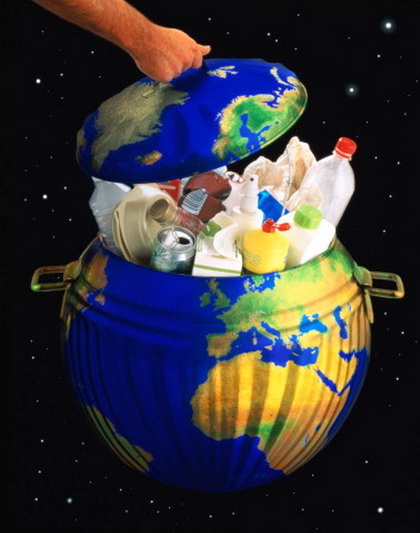 ПУТИ РЕШЕНИЯ ЭКОЛОГИЧЕСКИХ ПРОБЛЕМ:Ограничение роста численности населенияСокращение объёмов использования энергииПовышение энергоэффективностиУменьшение отходовПереход на экологически чистые  источники энергииОчистка воздухаЗамена  топлива экологически чистымРазвитие энергосберегающих и безотходных технологийВнедрение технологий поглощения и связывания углекислого газаПосадка деревьевЭкологическое просвещение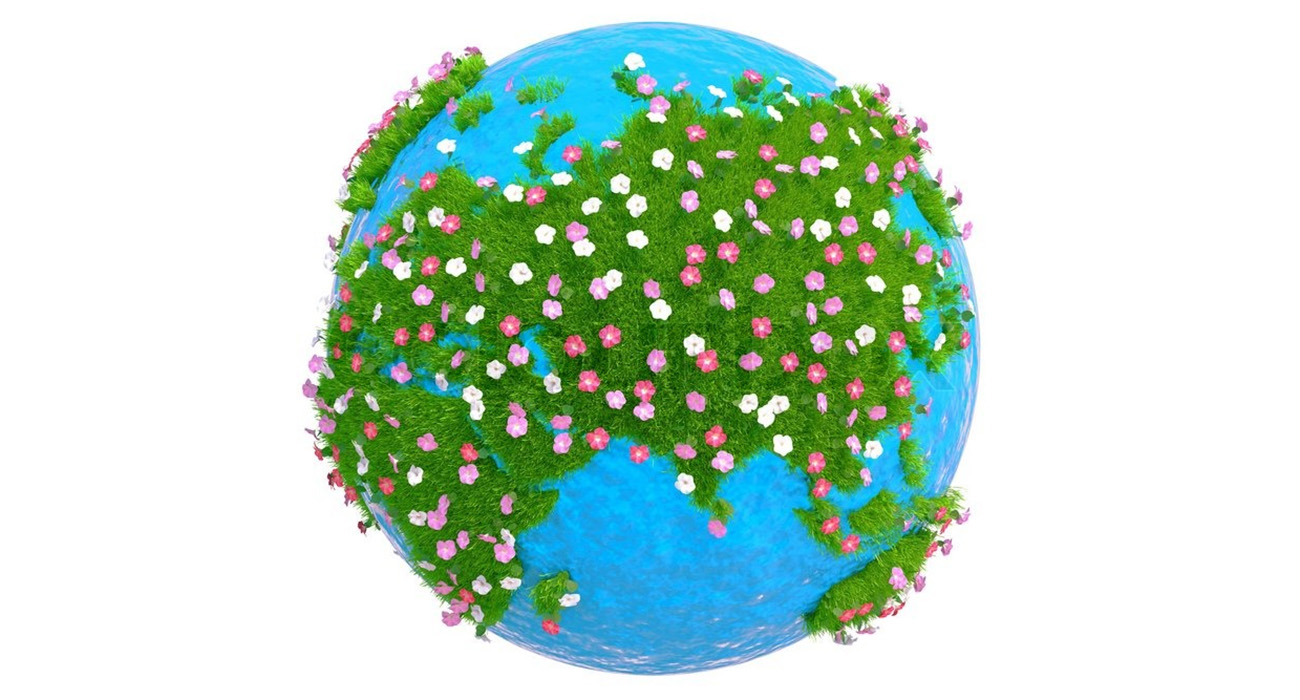 Советы:Не приносите из леса домой птенцов и детенышей животныхНе приближайтесь к норам животных и гнездам птицНе стоит обрывать паутиныНе топчите тропы муравьев и их муравейникиСтарайтесь ходить уже по протоптанным дорожкамНе стоит  рвать  растения При сборе ягод или грибов,  старайтесь причинять как можно меньше вредаНе надо топтать поганки и мухоморыНе забывайте замазывать раны деревьевСажайте деревьяИспользуйте мусорные корзины для мусора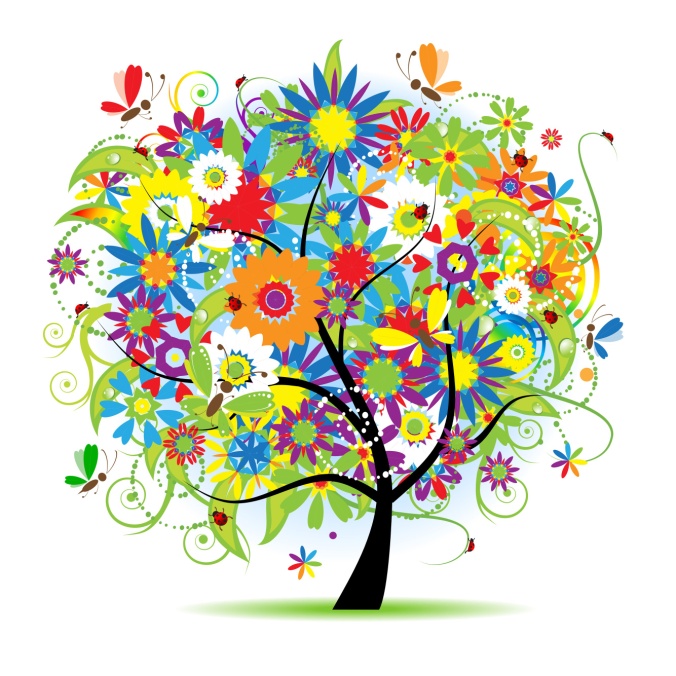 Давайте, друзья, в любую погоду,
Будем беречь родную ПРИРОДУ!
И от любви заботливой нашей,
Станет земля и богаче, и краше!